◆　　　　　 ◆ペットを飼っていますか　･････････････････････ □飼っている　　　□飼っていない☆「いる」の場合お書き下さい　　　種類：　　　　　　数：　　　　　　　□屋外　　□屋内◆あなたのご家族で外国語のわかる方は　････････　□いる　　□いない☆いるの場合どなたで何語ですか　（名前：　　　　　/　　　　語　□挨拶程度　□日常会話レベル　□上級レベル）◆ご家族でどなたかタバコを吸われますか　･･････　□吸う（一日　　　本）　□吸わない☆留学生がタバコの煙を気にする場合、喫煙場所を限定するなどの対応ができますか　　□できる　　□できない◆学生がタバコを吸うことを気にしますか　･･････　 □する　　□しない　□場所を限定して吸っても良い◆ご家族のどなたかお酒を飲まれますか　････････　□飲む　　□飲まない◆普段はどのようなお食事をされていますか　････　 □普通　　□肉中心　　□魚中心　　□野菜中心◆あなたのご家庭の宗教をお書き下さい　　　　　　　　　　　　　　　　　　　　     ◆学生に事前に知らせておきたい事がありましたらお書きください※印はHIFで記入します ※留学生番号：　　　　　　　　国籍：　　　   　　　　留学生氏名　　           　　　　　　　　　　　◆学生の性別、年齢についてのご希望をお書き下さい性　別　□男性　　　　 　□女性　　　　  　□どちらでもよい年　齢　□２０歳代　　　□３０歳代  　　□問わない◆留学生を２名受け入れることができますか（同室でもＯＫです）･･････□できる　 □できない◆留学生の日本語能力はどの程度望みますか ･････□できなくてもよい(初級) □片言(中級) □スムーズに話せる(上級)◆ご家族の宗教と異なった宗教の学生を受け入れることはできますか　･･････････　□できる　□できない　◆食事制限のある学生を受け入れることができますか　･･･　□できる　□できない「できる」の場合、どの程度までの制限ならＯＫですか（複数回答可）□豚肉・牛肉が食べられない留学生ＯＫ　　 □ベジタリアンＯＫ　　　　ヴィーガン OK□生魚が食べられない留学生ＯＫ　　　　　  □魚介類全般(加熱含め)食べられない留学生ＯＫ　　　　　  □甲殻類(えび/かに/貝類)　　　　　　　     　　□そば・卵・牛乳などのアレルギーがある留学生ＯＫ◆ご家庭でインターネットを使用できますか？　･･･　□できる　□できない　□できるが学生の使用不可◆お手伝いの内容および滞在中の予定がございましたらお書き下さい◆留学生を受け入れる動機についてお書き下さい（具体的にご記入下さい）◆このプログラムの案内はどちらでお知りになりましたか□北海道国際交流センター　　□知人　　□ホームページ　　□市町村　　□その他　　　　　　　　◆ホストファミリーのご経験はありますか　･･･　□ある　　□ない留学生を受け入れたことのある方は、近年（過去３年）の状況をご記入下さい。◆ご家族で今までに外国に行かれた方がいらっしゃいましたらご記入下さいお申込・お問合せ：一般財団法人　北海道国際交流センター〒040-0054　函館市元町１４-１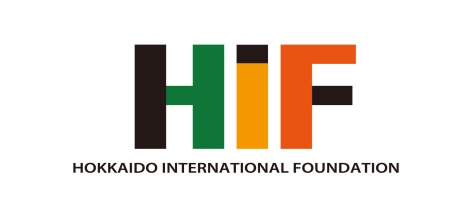 TEL：0138-22-0770　FAX：0138-22-0660　E-mail：tudoi@hif.or.jp　HP：http://www.hif.or.jp申 込 者 氏 名連絡先（ふりがな）ＴＥＬ　(　       　  )　 　 　－ＦＡＸ　(　       　  )　　　  －ＴＥＬ　(　       　  )　 　 　－ＦＡＸ　(　       　  )　　　  －住　　所住　　所（ふりがな）（ふりがな）〒　　　　-〒　　　　-携帯電話Ｅ-ｍａｉｌ所有者名（　　　　　　　　）　　　　　　　－　　　　　　　－勤務先勤務先の電話番号ＴＥＬ　(          )　　　　－続柄生年月日（年齢）本人19　　年月   日(　　歳)同・別本人19　　年月   日(　　歳)同・別19　　年月   日(　  歳)同・別19　　年月   日(　  歳)同・別　　年月　 日(    歳)同・別　　年月　 日(    歳)同・別　　年月   日(　　歳)同・別　　年月   日(　　歳)同・別　　年月   日(　  歳)同・別　　年月   日(　  歳)同・別年２０　　年２０　　年２０　　年国 籍泊 数年 齢性 別主催機関ＨＩＦその他：ＨＩＦその他：ＨＩＦその他：お名前国 名目 的期 間